Avviso N.17Varese, 16 settembre 2020Alla c.a.Sigg. ri Genitori Sigg. ri DocentiIC Varese1e p.c.DSGAOggetto: comunicazioni dei Genitori ai Docenti Si informano i Genitori degli alunni dell’istituto che è attivo il servizio di comunicazione ai Docenti per questioni specificamente riservate al/la proprio/a figlio/a.La procedura è la seguente e corrisponde alla modalità utilizzata per i colloqui durante la DAD.Il genitore invia una comunicazione alla mail di istituto del docente che corrisponde anome.cognome@icvarese1donrimoldi.edu.itIl/la docente leggerà la comunicazione mediante l’applicazione della posta elettronica all’interno G-SuiteCordialmente										La Dirigente scolastica  Luisa Oprandi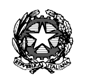 ISTITUTO COMPRENSIVO STATALE VARESE 1 “DON RIMOLDI”Scuola dell’Infanzia, Primaria e Secondaria I° gradoVia Pergine, 6  -  21100  Varese  - Codice Fiscale 80101510123Tel. 0332/331440 -0332 /340050  Fax 0332/334110VAIC86900B@istruzione.it VAIC86900B@pec.istruzione.itSito www.icvarese1donrimoldi.edu.it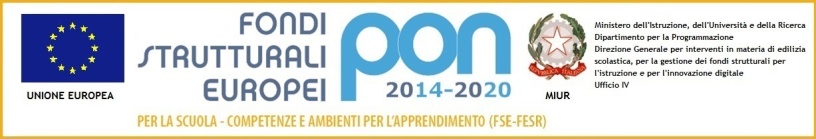 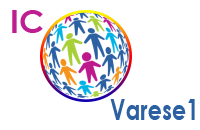 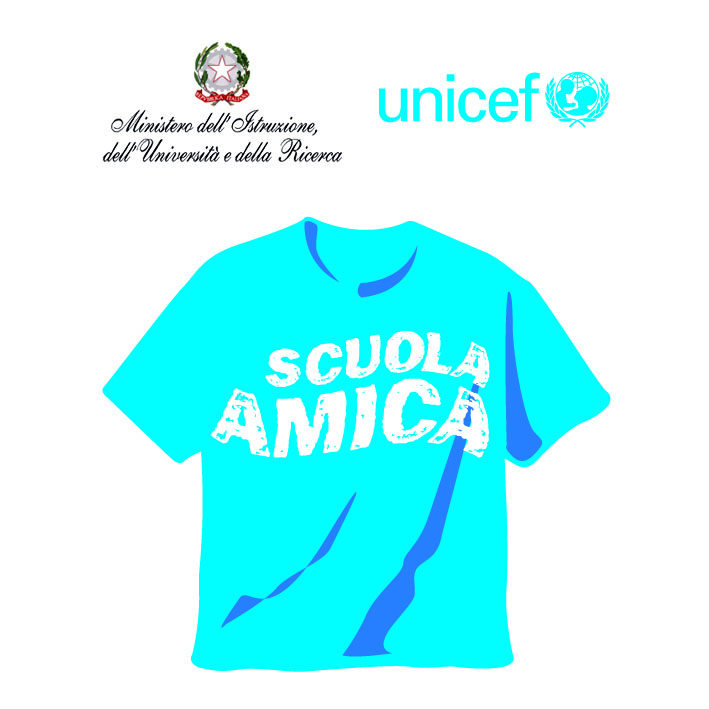 